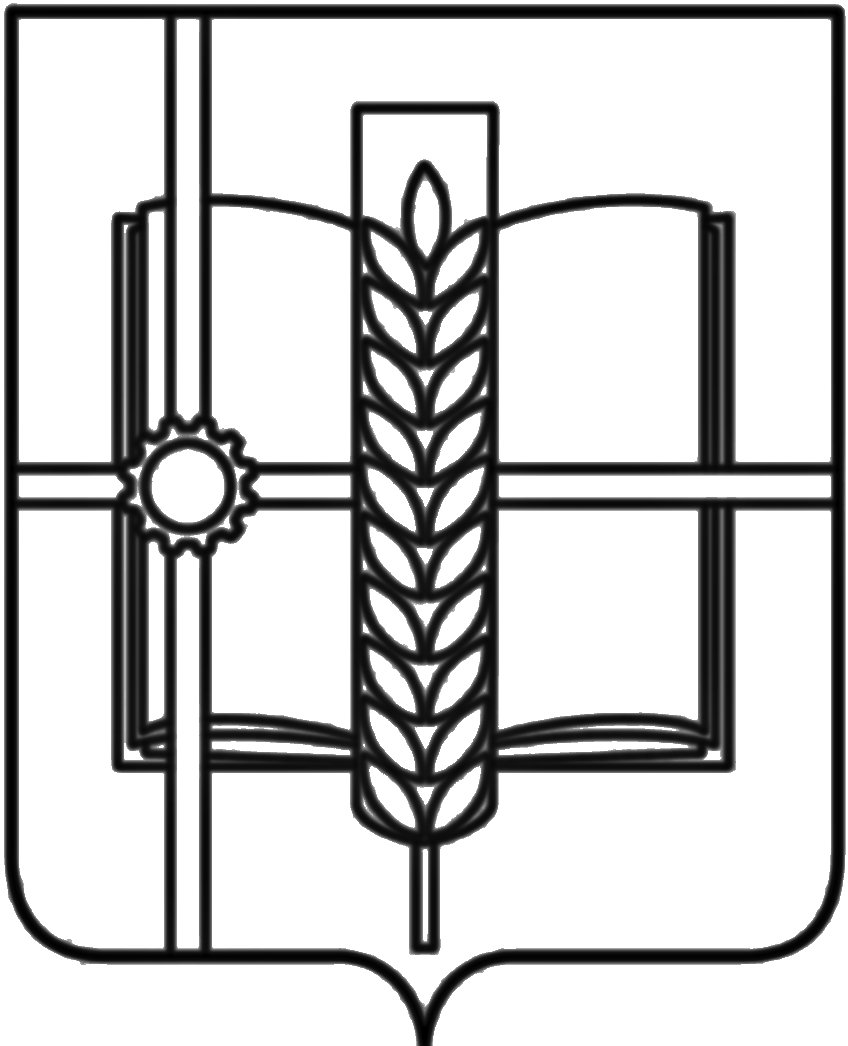 РОССИЙСКАЯ ФЕДЕРАЦИЯРОСТОВСКАЯ ОБЛАСТЬЗЕРНОГРАДСКИЙ РАЙОНМУНИЦИПАЛЬНОЕ ОБРАЗОВАНИЕ«ЗЕРНОГРАДСКОЕ ГОРОДСКОЕ ПОСЕЛЕНИЕ»АДМИНИСТРАЦИЯ ЗЕРНОГРАДСКОГО ГОРОДСКОГО ПОСЕЛЕНИЯПОСТАНОВЛЕНИЕот 07.03.2024 № 127  г. ЗерноградОб утверждении отчета о реализации муниципальной программы Зерноградского городского поселения «Муниципальная политика» за 2023 годВ соответствии с постановлением Администрации Зерноградского городского поселения от 19.09.2018 № 1063 «Об утверждении Порядка разработки, реализации и оценки эффективности муниципальных программ Зерноградского городского поселения Зерноградского района, Администрация Зерноградского городского поселения постановляет:1. Утвердить отчет о реализации муниципальной программы Зерноградского городского поселения «Муниципальная политика», утвержденной постановлением Администрации Зерноградского городского поселения от 27.11.2018 № 169 «Об утверждении муниципальной программы Зерноградского городского поселения «Муниципальная политика»,  за 2023 год согласно приложению.2. Опубликовать настоящее постановление в печатном средстве массовой информации Зерноградского городского поселения «Зерноград официальный» и разместить на официальном сайте Администрации Зерноградского городского поселения в информационно-телекоммуникационной сети «Интернет».Заместитель главы Администрации Зерноградского  городского поселения                                           В.О. МалышеваПриложение  к постановлению Администрации Зерноградского городского поселения   от 07.03.2024 № 127 Отчет о реализации муниципальной программы Зерноградского городского поселения «Муниципальная политика» за 2023 год1. Конкретные результаты, достигнутые за 2023 год.      Администрацией Зерноградского городского поселения (далее также - Администрация) на 2023 год утверждена муниципальная программа «Муниципальная политика», реализация которой нацелена на:     -развитие муниципального управления и муниципальной службы в Зерноградском городском поселении;      -повышение качества выполнения муниципальных функций и предоставления муниципальных услуг;      -реализация муниципальной информационной политики;      -гармонизация межэтнических отношений в Зерноградском городском поселении;      Программа состоит из четырех подпрограмм:          «Развитие муниципального управления муниципальной службы в Зерноградском городском поселении, профессиональное развитие лиц, занятых в системе местного самоуправления»;          «Реализация муниципальной информационной политики»;          «Укрепление единства российской нации и гармонизация межэтнических отношений в Зерноградском городском поселении»;          «Финансовое обеспечение деятельности Муниципального казенного учреждения Зерноградского городского поселения «Управление жилищно-коммунального хозяйства, архитектуры, имущественных отношений, гражданской обороны и чрезвычайных ситуаций». В рамках программы проводились следующие мероприятия:-  повысили уровень профессионального развития 5 человек путем посещения бесплатных семинаров,  вебинаров по направлениям деятельности специалистов;       - выплата государственной пенсии за выслугу лет 1 гражданину;       - проведение акции «За мир без террора»;       - официальное опубликование нормативно-правовых актов Зерноградского городского поселения составило 100% в газете «Зерноград официальный»;         - по освещению деятельности органов местного самоуправления - размещение на сайте Администрации информационных сообщений, освещающих деятельность органов местного самоуправления, события, происходящие в жизни города;       - изготовление информационных листовок «Профилактика экстремизма в молодежной среде», « Антитеррор»;        - проведение 2 мероприятий, направленных на укрепление единства Российской нации, с охватом не менее 50 участников, изготовление информационных листовок;       - эффективное выполнение муниципальных функций, возложенных на Администрацию, и предоставление муниципальных услуг муниципальным казенным учреждением Зерноградского городского поселения «Управление жилищно-коммунального хозяйства, архитектуры, имущественных отношений, гражданской обороны и чрезвычайных ситуаций» (далее - МКУ).       Финансовое обеспечение МКУ предусматривало расходы на выплаты по оплате труда работников, расходы по обеспечению функций МКУ. Выплаты по оплате труда проводились в соответствии с нормативными актами.  Закупки осуществлялись в соответствии с графиком и с федеральными и областными законами, а также правовыми актами Администрации. Осуществлялся строгий контроль за эффективной реализацией муниципальных контрактов и договоров в полном объёме.В результате повысился уровень доверия населения к муниципальным служащим и престиж муниципальной службы. Так же увеличилась посещаемость официального сайта Администрации.В результате проведенных мероприятий были достигнуты цели муниципальной программы: муниципальная служба остается эффективной, открытой, конкурентоспособной; увеличено количество лиц, занятых в системе местного самоуправления, повысивших уровень профессионального развития; повышается уровень доверия населения к муниципальным служащим.2. Результаты реализации основных мероприятий в разрезе подпрограмм муниципальной программыРеализация основных мероприятий муниципальной программы осуществлялась в соответствии с утвержденным планом реализации на 2023 год. По подпрограмме 1 «Развитие муниципального управления и муниципальной службы в Зерноградском городском поселении, профессиональное развитие лиц, занятых в системе местного самоуправления» была запланирована реализация шести основных мероприятий:Основное мероприятие 1.1. «Проведение ежеквартального мониторинга состояния муниципальной службы в Администрации»Основное мероприятие 1.2. «Обеспечение открытости и доступности информации о муниципальной службе»Основное мероприятие 1.3. «Развитие территориального общественного самоуправления» Основное мероприятие 1.4. «Применение современных кадровых технологий при приеме на муниципальную службу и ее прохождении»Основное мероприятие 1.5. «Выплата государственной пенсии за выслугу лет»Основное мероприятие 1.6. «Обеспечение профессионального развития муниципальных служащих и иных лиц, занятых в системе местного самоуправления Зерноградского городского поселения»По подпрограмме 2 «Реализация муниципальной информационной политики» была запланирована реализация двух основных мероприятий:Основное мероприятие 2.1. «Официальная публикация НПА в газете «Зерноград официальный», являющейся официальным публикатором правовых актов Зерноградского городского поселения»Основное мероприятие 2.2 «Организация официального размещения (опубликования) НПА Зерноградского городского поселения и иной правовой информации на официальном портале правовой информации Администрации (admzernograd.ru) в информационно-телекоммуникационной сети «Интернет»По подпрограмме 3 «Укрепление единства российской нации 
и гармонизация межэтнических отношений 
в Зерноградском городском поселении» была запланирована реализация двух основных мероприятий:Основное мероприятие 3.1. «Проведение мероприятий, направленных на укрепление единства российской нации и этнокультурное развитие народов, проживающих на территории Зерноградского городского поселения»Основное мероприятие 3.2. «Информационное, научное и методическое обеспечение реализации мероприятий подпрограммы»По подпрограмме Подпрограмма 4 «Финансовое обеспечение деятельности Муниципального казенного учреждения Зерноградского городского поселения «Управление жилищно-коммунального хозяйства, архитектуры, имущественных отношений, гражданской обороны и чрезвычайных ситуаций» была запланирована реализация двух основных мероприятий:Основное мероприятие 4.1. «Расходы на обеспечение деятельности (оказание услуг) МКУ ЗГП «Управление ЖКХ, архитектуры, имущественных отношений, ГО и ЧС»Основное мероприятие 4.2. «Реализация направления расходов МКУ ЗГП «Управление ЖКХ, архитектуры, имущественных отношений, ГО и ЧС»Сведения о достижении значений показателей (индикаторов) муниципальной программы, подпрограмм муниципальной программы за 2023 год отражены в приложении № 1.3. Анализ факторов, повлиявших на ход реализации                                              муниципальной программыВ 2023 году на ход реализации муниципальной программы, оказывали влияние следующие факторы:-введение режима экономии бюджетных средств из-за ситуации с ВКХ (субсидирование МУП ППЖКХ), что стало причиной жесткой оптимизации расходов, связанных с финансированием Муниципального казенного учреждения Зерноградского городского поселения «Управление жилищно-коммунального хозяйства, архитектуры, имущественных отношений, гражданской обороны и чрезвычайных ситуаций».В муниципальную программу вносились изменения в связи с выделением дополнительных средств из бюджета Зерноградского городского поселения на реализацию программных мероприятий, а также в связи со сложившейся экономией после проведения конкурсных процедур по закупке товаров, услуг.  4. Сведения об использовании бюджетных ассигнований и внебюджетных средств на реализацию мероприятий муниципальной программыОбъем средств на реализацию муниципальной программы в 2023 году за счет средств бюджета поселения по плану составил 14164,9 тыс. руб., фактически израсходовано – 13845,4 тыс. руб. (97,7%). Не освоено 319,5 тыс. рублей, за счет:- особенностей выставления счетов и подписания актов выполненных работ или оказанных услуг (в последний день месяца);- экономии средств по результатам торгов на закупки товаров, работ, услуг;- образования вакансий должностей муниципальной службы.Сведения об использовании бюджетных ассигнований и внебюджетных средств на реализацию муниципальной программы, данные о расходах федерального бюджета, областного бюджета, бюджетов района и поселения, внебюджетных источников отражены в приложении № 2.5. Сведения о достижении значений показателей (индикаторов) муниципальной программыДостижения целей и задач муниципальной программы в 2023 году характеризуется выполнением следующих показателей (индикаторов):Показатель 1 «доля муниципальных служащих, получивших дополнительное профессиональное образование или принявших участие в иных мероприятиях по профессиональному развитию» - плановое значение 26 %, фактическое значение – 38,46%. Превышение показателя по сравнению с плановым значением обусловлено увеличением количества муниципальных служащих, повысивших уровень профессионального развития путем посещения бесплатных семинаров, вебинаров по направлениям деятельности;Показатель 2 «доля граждан, получивших государственные социальные гарантии, в общей численности граждан, имеющих право на их получение и обратившихся за их получением» - плановое значение 100 %, фактическое значение – 100 %.;Показатель 3 «доля граждан, удовлетворенных уровнем информированности о деятельности органов» - плановое значение 27,75 %, фактическое значение – 35%. Превышение фактического значения над плановым обусловлено информационной открытостью Администрации Зерноградского: организованы новые каналы информации; Показатель 4 «доля граждан, положительно оценивающих уровень межэтнического согласия в Зерноградском городском поселении» - плановое значение 75%, фактическое значение – 81 %. Превышение фактического значения над плановым обусловлено отсутствием  конфликтных ситуаций, отсутствием обращений граждан, связанных с межнациональными конфликтами;Показатель 5 «количество муниципальных услуг, предоставленных казенным учреждением» - плановое значение 1000, фактическое значение – 1109. Превышение планового значения показателя связано с увеличением количества арендаторов земельных участков, обратившихся для получения актов сверок по платежам в виде арендной платы за земельные участки. Показатель 1.1 «Доля населения, проживающего в границах территории, на которой осуществляется территориальное общественное самоуправление» - плановое значение 70,5 %, фактическое значение – 81 %. Превышение фактического значения над плановым обусловленоПоказатель 1.2 «Доля вакантных должностей муниципальной службы, замещенных на основе конкурса» - плановое значение 15 %, фактическое значение – 0 %. Недостижение планового значения показателя связано с текучестью кадрового состава муниципальных служащих; Показатель 1.3 «Доля муниципальных служащих, имеющих высшее образование» - плановое значение 100 %, фактическое значение – 92,3 %. Снижение планового значения показателя связано с изменением кадрового состава муниципальных служащих;Показатель 1.4 «Доля муниципальных служащих, в отношении которых проведены мероприятия по профессиональному развитию» - плановое значение 26 %, фактическое значение – 38,46%. Превышение показателя по сравнению с плановым значением обусловлено сменой кадрового состава муниципальных служащих, посещения ими бесплатных семинаров, вебинаров по направлениям деятельности;Показатель 1.5 «Доля граждан, получающих государственные социальные гарантии, в общей численности граждан, имеющих право на их получение» - плановое значение 100 %, фактическое значение – 100 %.;Показатель 2.1 «Доля опубликованных НПА в газете «Зерноград официальный», являющейся официальным публикатором правовых актов Зерноградского городского поселения, к общему количеству НПА, подлежащих официальному опубликованию в соответствии с федеральным и областным законодательством» - плановое значение 100 %, фактическое значение – 100 %.;Показатель 2.2 «Доля размещенных (опубликованных) НПА Зерноградского городского поселения и иной правовой информации на официальном портале правовой информации Администрации (admzernograd.ru) в информационно-телекоммуникационной сети «Интернет» к общему количеству НПА Зерноградского городского поселения и иной правовой информации, подлежащих размещению (опубликованию) в соответствии с законодательством» - плановое значение 100 %, фактическое значение – 100 %.;Показатель 3.1 «Доля граждан, у которых сформирована общероссийская гражданская идентичность» - плановое значение 57, фактическое значение – 57;Показатель 3.2 «Прирост числа участников мероприятий, направленных на этнокультурное развитие народов, проживающих на территории Зерноградского городского поселения» - плановое значение 5, фактическое значение – 5;Показатель 4.1 «Количество муниципальных услуг, предоставленных казенным учреждением» плановое значение 1000, фактическое значение – 1109. Превышение планового значения показателя связано с увеличением количества арендаторов земельных участков, обратившихся для получения актов сверок по платежам в виде арендной платы за земельные участки. Сведения о достижении значений показателей (индикаторов) муниципальной программы отражены в приложении № 3.Раздел 6. Результаты оценки эффективности реализации муниципальной программы Эффективность реализации муниципальной программы определена на основании степени выполнения целевых показателей, основных мероприятий и оценки бюджетной эффективности муниципальной программы. 1. Степень достижения целевых показателей муниципальной программы, подпрограмм муниципальной программы:степень достижения целевого показателя 1 – 1;степень достижения целевого показателя 2 – 1;степень достижения целевого показателя 3 – 1;степень достижения целевого показателя 4 – 1;степень достижения целевого показателя 5 – 1;степень достижения целевого показателя 1.1 – 1;степень достижения целевого показателя 1.2 – 0;степень достижения целевого показателя 1.3 – 0;степень достижения целевого показателя 1.4 – 1;степень достижения целевого показателя 1.5 – 1;степень достижения целевого показателя 2.1 – 1;степень достижения целевого показателя 2.2 – 1;степень достижения целевого показателя 3.1 – 1;степень достижения целевого показателя 3.2 – 1;степень достижения целевого показателя 4.1 – 1;Суммарная оценка степени достижения целевых показателей муниципальной программы составила Со 0,87 (13/15), что означает удовлетворительный уровень эффективности реализации муниципальной программы по степени достижения целевых показателей.2. Степень реализации основных мероприятий, финансируемых за счет всех источников финансирования.Степень реализации основных мероприятий, финансируемых за счет всех источников финансирования, оценивается как доля основных мероприятий, выполненных в полном объёме. Степень реализации основных мероприятий составляет  СРом  1 (12/12), что характеризует удовлетворительный уровень эффективности реализации муниципальной программы по степени реализации основных мероприятий.3. Бюджетная эффективность реализации муниципальной программы рассчитывается в несколько этапов.3.1. Степень реализации основных мероприятий,  финансируемых за счет средств бюджета Зерноградского городского поселения, оценивается как доля основных мероприятий, выполненных в полном объеме.Степень реализации основных мероприятий, муниципальной программы составляет Срм 4/5=0,8.3.2. Степень соответствия запланированному уровню расходов за  счет средств бюджета Зерноградского городского поселения оценивается как отношение фактически произведенных в отчетном году бюджетных расходов на реализацию муниципальной программы к их плановым значениям.Степень соответствия запланированному уровню расходов ССуз:13845,4тыс. рублей/14164,9тыс. рублей/  = 0,983.3.	3.3. Эффективность использования средств бюджета Зерноградского городского поселения рассчитывается как отношение степени реализации основных мероприятий к степени соответствия запланированному уровню расходов за счет средств бюджета Зерноградского городского поселения.Эффективность использования финансовых ресурсов на реализацию муниципальной программы Эис:0,8/0,98=0,82 что означает удовлетворительный уровень эффективности реализации муниципальной программы по степени реализации основных мероприятий.Уровень реализации муниципальной программы составил УРпр:0,87*0,5 + 1*0,3 + 0,82*0,2 = 0,9, что означает удовлетворительный уровень ее реализации в целом.В 2023 году перераспределения бюджетных ассигнований между основными мероприятиями муниципальной программы Зерноградского городского поселения «Муниципальная политика» не осуществлялось. Все произведенные расходы в ходе реализации программы соответствуют установленным расходным полномочиям заказчиков. Раздел 7. Предложения по дальнейшей реализации муниципальной программыВ 2024 году необходимо продолжить мероприятия по оптимизации бюджетных расходов на реализацию основных мероприятий подпрограмм муниципальной программы. Усилить работу над увеличением доли вакантных должностей муниципальной службы Администрации Зерноградского городского поселения, замещенных на основе конкурса. Большее внимание уделить работе по укреплению единства и гармонизация межэтнических отношений в Зерноградском городском поселении.Приложение № 1к отчету о реализации муниципальнойпрограммы Зерноградского городского поселения «Муниципальная политика» за 2023 годСВЕДЕНИЯо выполнении основных мероприятий подпрограмм, а также контрольных событий муниципальной программы  за 2023 г.<1> В целях оптимизации содержания информации в графе 2 допускается использование аббревиатур, например: основное мероприятие 1.1 – ОМ 1.1.Приложение №2к отчету о реализации муниципальнойпрограммы Зерноградского городского поселения «Муниципальная политика» за 2023 годСВЕДЕНИЯоб использовании бюджетных ассигнований и внебюджетных средств на реализацию муниципальной программы за 2023 г.<1> В соответствии с бюджетной отчетностью на 1 января текущего финансового года.<2> Заполняется в случае наличия указанных средств.<3> По основным мероприятиям подпрограмм и мероприятиям ВЦП в графе 3 «Объем расходов (тыс. рублей), предусмотренных муниципальной программой» сумма должна соответствовать данным Таблицы 6.<4> В целях оптимизации содержания информации в графе 1 допускается использование аббревиатур, например: основное мероприятие 1.1 – ОМ 1.1.Приложение № 3к отчету о реализации муниципальнойпрограммы Зерноградского городского поселения «Муниципальная политика» за 2023 годСВЕДЕНИЯо достижении значений показателей (индикаторов)<1>  Приводится фактическое значение индикатора или показателя за год, предшествующий отчетному.№ п/пНомер и наименование Ответственный  исполнитель, соисполнитель, участник  (должность/ ФИО)Плановый срок окончания реализацииФактический срокФактический срокРезультатыРезультатыПричины не реализации/ реализации не в полном объеме№ п/пНомер и наименование Ответственный  исполнитель, соисполнитель, участник  (должность/ ФИО)Плановый срок окончания реализацииначала реализацииокончания реализациизапланированныедостигнутыеПричины не реализации/ реализации не в полном объеме1234567891Подпрограмма 1 «Развитие муниципального управления и муниципальной службы в Зерноградском городском поселении, профессиональное развитие лиц, занятых в системе местного самоуправления»Ведущий специалист (по организационно-правовым и кадровым вопросам) Администрации, Главный специалист (по работе с общественностью, ОТОС и СМИ) АдминистрацииXXXXX2Основное мероприятие 1.1.Проведение ежеквартального мониторинга состояния муниципальной службы в АдминистрацииВедущий специалист (по организационно-правовым и кадровым вопросам) Администрации10 января2023 г.;10 апреля2023 г.;10 июля2023 г.;10 октября 2023 г.10 января2023 г.;10 октября 2023 г.получение оперативной информации о количественном и качественном составе муниципальных служащих, а также показателях развития муниципальной службысвоевременное предоставление оперативной информации о количественном и качественном составе муниципальных служащих, а также показателях развития муниципальной службы3Контрольное событие 1.1.Предоставление отчета о стоянии муниципальной службы в Администрации в управление региональной и муниципальной политики Правительства Ростовской областиВедущий специалист (по организационно-правовым и кадровым вопросам) Администрации10 января2023 г.;10 апреля2023 г.;10 июля2023 г.;10 октября 2023 г.10 января2023 г.;10 октября 2023 г.соблюдение сроков представления информации о стоянии муниципальной службы в Администрации соблюдены сроки представления информации о стоянии муниципальной службы в Администрации 4Основное мероприятие 1.2. Обеспечение открытости и доступности информации о муниципальной службеВедущий специалист (по организационно-правовым и кадровым вопросам) Администрации;Главный специалист (по работе с общественностью, ОТОС и СМИ) АдминистрацииВесь период01.01.202331.12.2023повышение открытости и доступности информации о муниципальной службе, об имеющихся в Администрации вакантных должностяхобеспечена открытость и доступность информации о муниципальной службе, об имеющихся в Администрации вакантных должностях5Контрольное событие 1.2.Размещение информации о муниципальной службе в информационно-телекоммуникационной сети «Интернет»Ведущий специалист (по организационно-правовым и кадровым вопросам) Администрации;Главный специалист (по работе с общественностью, ОТОС и СМИ) Администрации31 декабря2023 г.01.01.202331.12.2023обеспечение равного доступа граждан к информации о муниципальной службе, об имеющихся в Администрации вакантных должностяхобеспечен равный доступ граждан к информации о муниципальной службе, об имеющихся в Администрации вакантных должностях6Основное мероприятие 1.3. развитие территориального общественного самоуправления Главный специалист (по работе с общественностью, ОТОС и СМИ) Администрации; весь период01.01.202331.12.2023вовлечение населения в решение вопросов местного значения. Усиление роли территориального общественного самоуправления в решении актуальных социально-бытовых проблем жителейПроведена акция «Лучший председатель ТОС»,Оформлена подписка на периодическую печать для председателей ТОС,7Контрольное событие 1.3.Проведение областного конкурса на звание «Лучшее территориальное общественное самоуправление в Зерноградском городском поселении»Главный специалист (по работе с общественностью, ОТОС и СМИ) Администрации; 31 декабря2023 г.01.01.202331.12.2023принятие правового акта об итогах областного конкурса на звание «Лучшее территориальное общественное самоуправление в Зерноградском городском поселении» и об определении 3 победителей Конкурс не проводился8Основное мероприятие 1.4. Применение современных кадровых технологий при приеме на муниципальную службу и ее прохожденииВедущий специалист (по организационно-правовым и кадровым вопросам) Администрации весь период01.01.202331.12.2023применение кадровой службой Администрации  современных кадровых технологий при поступлении на муниципальную службу и ее прохожденииНе снижено качество кадрового состава муниципальной службы; не снижено качество исполнения муниципальными служащими должностных обязанностей,не увеличен период адаптации при поступлении на муниципальную службу9Контрольное событие 1.4.Разработка и принятие соответствующих нормативных правовых актовВедущий специалист (по организационно-правовым и кадровым вопросам) Администрации31 декабря 2023 г.01.01.202331.12.2023Утверждение правовых актов, регулирующих вопросы прохождения муниципальной службыПринято  7 правовых актов, регулирующих вопросы прохождения муниципальной службы10Основное мероприятие 1.5. Выплата государственной пенсии за выслугу летАдминистрация 31 декабря 2023 г.01.01.202331.12.2023выполнение в полном объеме социальных гарантий государства для отдельной категории гражданОбязательства для отдельных категорий граждан выполнены в полном объеме 11Контрольное событие 1.5. Перечисление государственной пенсии за выслугу лет гражданамГлавный бухгалтер Администрации31 декабря 2023 г.01.01.202331.12.2023повышение уровня и качества жизни отдельной категории гражданНе снижен уровень качества жизни отдельной категории граждан12Основное мероприятие 1.6. Обеспечение профессионального развития муниципальных служащих и иных лиц, занятых в системе местного самоуправления Зерноградского городского поселенияВедущий специалист (по организационно-правовым и кадровым вопросам) Администрации 31 декабря 2023 г.01.01.202331.12.2023повышение уровня профессионального развития муниципальных служащих и иных лиц, занятых в системе местного самоуправленияЗерноградского городского поселенияЭффективное исполнение своих должностных обязанностей муниципальными служащими и иными работниками Администрации13Контрольное событие 1.6.Прохождение курсов повышения квалификации, получение дополнительного профессионального образования муниципальными служащими и другими категориями работников АдминистрацииВедущий специалист (по организационно-правовым и кадровым вопросам) Администрации 31 декабря 2023 г.01.01.202331.12.2023Повышение квалификации кадров, получение дополнительного профессионального образованиямуниципальными служащими и другими категориями работников АдминистрацииПовышение квалификации 5 муниципальных служащих Администрации14Подпрограмма 2. «Реализация муниципальной информационной политики»Главный специалист (по работе с общественностью, ОТОС и СМИ) Администрации XXX15Основное мероприятие 2.1.Официальная публикация НПА в газете «Зерноград официальный», являющейся официальным публикатором правовых актов Зерноградского городского поселенияГлавный специалист (по работе с общественностью, ОТОС и СМИ) Администрации, Ведущий специалист (по организационно-правовым и кадровым вопросам)                                                                                                                                         31 декабря 2023 г.01.01.202331.12.2023Соблюдение норм федерального,  областного  законодательства, регулирующего вопросы опубликования правовых актов,       обеспечения доступа к информации о деятельности АдминистрацииСоблюдены нормы федерального,  областного  законодательства, регулирующего вопросы опубликования правовых актов,       обеспечения доступа к информации о деятельности Администрации16Контрольное событие 2.1.Опубликование нормативных правовых актов, подлежащих опубликованиюГлавный специалист (по работе с общественностью, ОТОС и СМИ) Администрации31 декабря 2023 г.01.01.202331.12.2023опубликование в газете, являющейся официальным источником опубликования правовых актов Зерноградского городского поселения, в соответствии с областным законодательством, всехНПА Администрации, подлежащих официальному опубликованию, в соответствии с федеральным и областным законодательством, в полном объеме опубликованы в газете «Зерноград официальный» все НПА Администрации, подлежащие официальному опубликованию в соответствии с федеральным и областным законодательством17Основное мероприятие 2.2Организация официального размещения (опубликования) НПА Зерноградского городского поселения и иной правовой информации на официальном портале правовой информации Администрации (admzernograd.ru) в информационно-телекоммуникационной сети «Интернет»Главный специалист (по работе с общественностью, ОТОС и СМИ) Администрации31 декабря 2023 г.01.01.202331.12.2023опубликование на официальном портале правовой информации Администрации (admzernograd.ru) в информационно-телекоммуникационной сети «Интернет» всех правовых актов Администрациии иной правовой информации, подлежащих официальному опубликованию в соответствии с федеральным и областным законодательствомразмещение на сайте Администрации (admzernograd.ru) в сети «Интернет» всех правовых актов Администрациии иной правовой информации, подлежащих официальному опубликованию в соответствии с федеральным и областным законодательством18Контрольное событие 2.2.Исполнение муниципального контракта по организации функционирования портала (admzernograd.ru) в информационно-телекоммуникационной сети «Интернет» в целях официального опубликования НПА Администрации и иной правовой информацииГлавный специалист (по работе с общественностью, ОТОС и СМИ) Администрации31 декабря 2023 г.01.01.202331.12.2023исполнение муниципального контракта по организации функционирования портала (admzernograd.ru) в информационно-телекоммуникационной сети «Интернет» в полном объеме, бесперебойно, круглосуточно, в период с даты заключения до конца года муниципального контракта в целях официального опубликования правовых актов Администрации и иной правовой информациизаключен муниципальный контракт на оказание услуг по поддержке работы официального портала правовой Администрации (admzernograd.ru) в информационно-телекоммуникационной сети «Интернет»19Подпрограмма 3 «Укрепление единства российской нации и гармонизация межэтнических отношений в Зерноградском городском поселении»Главный специалист (по работе с общественностью, ОТОС и СМИ) Администрациивесь период01.01.202331.12.202320Основное мероприятие 3.1.Проведение мероприятий, направленных на укрепление единства российской нации и  этнокультурное развитие народов, проживающих на территории Зерноградского городского поселенияГлавный специалист (по работе с общественностью, ОТОС и СМИ) Администрациивесь период01.01.202331.12.2023сохранение межэтнической стабильности в Зерноградском городском поселении, интеграция мигрантов в российское общество;преобладание общероссийской гражданской идентичности над региональной, этнической и религиозной идентичностями; создание условий для гармоничного этнокультурного развития этнических культур народов, проживающих на территории Зерноградского городского поселенияПроведение акции«За мир без террора»в Зерноградском городском поселении в 2023 годуПроведение акции «Профилактика экстремизма в молодежной среде», « Антитеррор» с раздачей информационного материала в общественных местах г. Зернограда21Основное мероприятие 3.2.Информационное, научное и методическое обеспечение реализации мероприятий подпрограммыГлавный специалист (по работе с общественностью, ОТОС и СМИ) Администрации;весь период01.01.202331.12.2023повышение информированности граждан о культуре народов, проживающих в Зерноградском городском поселении, профессионализма сотрудников государственных и муниципальных органов властиИзготовлениелистовок22Контрольное событие 3.1.Проведение мероприятий, направленных на укрепление единства российской нацииГлавный специалист (по работе с общественностью, ОТОС и СМИ) Администрации31 декабря 2023 г.01.01.202331.12.2023Проведение не менее3 мероприятий, направленных на укрепление единства Российской нации. Охват не менее 50 участниковПроведение выставки«Единство народа - несокрушимая крепость»на базе МБУК «Городская библиотека им. Гайдара», патриотический час «Гордо реет флаг российский...» на базе МБУК «Городская библиотека им. Гайдара»23Подпрограмма 4 «Финансовое обеспечение деятельности Муниципального казенного учреждения Зерноградского городского поселения «Управление жилищно-коммунального хозяйства, архитектуры, имущественных отношений, гражданской обороны и чрезвычайных ситуаций»АдминистрацияXXX24Основное мероприятие 4.1.Расходы на обеспечение деятельности (оказание услуг) МКУ ЗГП «Управление ЖКХ, архитектуры, имущественных отношений, ГО и ЧС» МКУ ЗГП «Управление ЖКХ, архитектуры, имущественных отношений, ГО и ЧС»весь период01.01.202331.12.2023Эффективное выполнение муниципальных функций, возложенных на Администрацию, и предоставление муниципальных услугмуниципальные функции МКУ по предоставлению муниципальных услуг выполнялись на должном уровне 25Основное мероприятие 4.2.Реализация направления расходов МКУ ЗГП «Управление ЖКХ, архитектуры, имущественных отношений, ГО и ЧС»МКУ ЗГП «Управление ЖКХ, архитектуры, имущественных отношений, ГО и ЧС»весь период01.01.202331.12.2023Повышение качества и результативности выполнения муниципальных функций, возложенных на Администрацию, и предоставление муниципальных услугКачественное  и своевременное предоставление муниципальных услуг26Контрольное событие 4.1.Выполнение муниципальных функций Администрации, осуществляемых МКУ ЗГП «Управление ЖКХ, архитектуры, имущественных отношений, ГО и ЧС»МКУ ЗГП «Управление ЖКХ, архитектуры, имущественных отношений, ГО и ЧС»31 декабря 2023 г.01.01.202331.12.2023Повышение эффективности бюджетных расходов Администрации Своевременная и в полном объеме оплата расходов учреждения. Проведена оптимизация расходовНаименование муниципальной программы, подпрограммы, основного мероприятияИсточники финансированияОбъем расходов (тыс. рублей), предусмотренных муниципальной программойФактические 
расходы (тыс. рублей),
<1> 1235Муниципальная
программа «Муниципальная политика»      Всего14164,913845,4Муниципальная
программа «Муниципальная политика»      Бюджет Зерноградского городского  поселения 14164,913845,4Подпрограмма 1 «Развитие муниципального управления и муниципальной службы в Зерноградском городском поселении, профессиональное развитие лиц, занятых в системе местного самоуправления»Всего90,990,8Подпрограмма 1 «Развитие муниципального управления и муниципальной службы в Зерноградском городском поселении, профессиональное развитие лиц, занятых в системе местного самоуправления»Бюджет Зерноградского городского  поселения 90,990,8Основное мероприятие 1.1.Проведение ежеквартального мониторинга состояния муниципальной службы в АдминистрацииВсего, <3>0,00,0Основное мероприятие 1.2. Обеспечение открытости и доступности информации о муниципальной службеВсего, <3>0,00,0Основное мероприятие 1.3. развитие территориального общественного самоуправления Всего, <3>0,00,0Основное мероприятие 1.4. Применение современных кадровых технологий при приеме на муниципальную службу и ее прохождении0,00,0Основное мероприятие 1.5. Выплата государственной пенсии за выслугу лет90,990,8Основное мероприятие 1.6. Обеспечение профессионального развития муниципальных служащих и иных лиц, занятых в системе местного самоуправления Зерноградского городского поселения0,00,0Подпрограмма 2 «Реализация муниципальной информационной политики»Всего794,2585,9Подпрограмма 2 «Реализация муниципальной информационной политики»Бюджет Зерноградского городского  поселения 794,2585,9Основное мероприятие 2.1.Официальная публикация НПА в газете «Зерноград официальный», являющейся официальным публикатором правовых актов Зерноградского городского поселенияОсновное мероприятиеВсего, <3>775,0566,7Основное мероприятие 2.2Организация официального размещения (опубликования) НПА Зерноградского городского поселения и иной правовой информации на официальном портале правовой информации Администрации (admzernograd.ru) в информационно-телекоммуникационной сети «Интернет»Всего, <3>19,219,2Подпрограмма 3 «Укрепление единства российской нации 
и гармонизация межэтнических отношений 
в Зерноградском городском поселении»всего0,00,0Подпрограмма 3 «Укрепление единства российской нации 
и гармонизация межэтнических отношений 
в Зерноградском городском поселении»Бюджет Зерноградского городского  поселения 0,00,0Основное мероприятие 3.1.Проведение мероприятий, направленных на укрепление единства российской нации и  этнокультурное развитие народов, проживающих на территории Зерноградского городского поселенияВсего,0,00,0Основное мероприятие 3.2.Информационное, научное и методическое обеспечение реализации мероприятий подпрограммыВсего, <3>0,00,0Подпрограмма 4Финансовое обеспечение деятельности Муниципального казенного учреждения Зерноградского городского поселения «Управление жилищно-коммунального хозяйства, архитектуры, имущественных отношений, гражданской обороны и чрезвычайных ситуацийвсего13279,813168,7Подпрограмма 4Финансовое обеспечение деятельности Муниципального казенного учреждения Зерноградского городского поселения «Управление жилищно-коммунального хозяйства, архитектуры, имущественных отношений, гражданской обороны и чрезвычайных ситуацийБюджет Зерноградского городского  поселения 13279,813168,7Основное мероприятие 4.1.Расходы на обеспечение деятельности (оказание услуг) МКУ ЗГП «Управление ЖКХ, архитектуры, имущественных отношений, ГО и ЧС»всего13191,313080,5Основное мероприятие 4.2Реализация направления расходов МКУ ЗГП «Управление ЖКХ, архитектуры, имущественных отношений, ГО и ЧС»всего88,588,2№ п/пНомер и наименование ЕдиницаизмеренияЗначения показателей (индикаторов) 
муниципальной программы,     
подпрограммы муниципальной программыЗначения показателей (индикаторов) 
муниципальной программы,     
подпрограммы муниципальной программыЗначения показателей (индикаторов) 
муниципальной программы,     
подпрограммы муниципальной программыОбоснование отклонений  
 значений показателя    
 (индикатора) на конец   
 отчетного года       
(при наличии)№ п/пНомер и наименование Единицаизмерениягод,предшествующий 
отчетному <1>отчетный годотчетный годОбоснование отклонений  
 значений показателя    
 (индикатора) на конец   
 отчетного года       
(при наличии)№ п/пНомер и наименование Единицаизмерениягод,предшествующий 
отчетному <1>планфактОбоснование отклонений  
 значений показателя    
 (индикатора) на конец   
 отчетного года       
(при наличии)1234567Муниципальная программа                                          Муниципальная программа                                          Муниципальная программа                                          Муниципальная программа                                          Муниципальная программа                                          Муниципальная программа                                          1Доля муниципальных служащих, получивших дополнительное профессиональное образование или принявших участие в иных мероприятиях по профессиональному развитиюпроцентов462638,46посещение бесплатных семинаров, вебинаров2Доля граждан, получивших государственные социальные гарантии, в общей численности граждан, имеющих право на их получение и обратившихся за их получением процентов1001001003Доля граждан, удовлетворенных уровнем информированности о деятельности Администрации процентов33,1527,7535Организованы новые каналы информации4Доля граждан, положительно оценивающих уровень межэтнического согласия в Зерноградском городском поселениипроцентов817581Проведение опроса, отсутствие  конфликтных ситуаций, отсутствие обращений граждан, связанных с межнациональными конфликтами5Количество муниципальных услуг, предоставленных казенным учреждениемединиц50010001109Увеличение количества арендаторов земельных участков, обратившихся для получения актов сверок по платежам в виде арендной платы за земельные участки Подпрограмма 1                          Подпрограмма 1                          Подпрограмма 1                          Подпрограмма 1                          Подпрограмма 1                          Подпрограмма 1                          6Доля населения, проживающего в границах территории, на которой осуществляется территориальное общественное самоуправлениепроцентов222422Новых ТОСов не создавалось7Доля вакантных должностей муниципальной службы, замещенных на основе конкурсапроцентов0150конкурс не состоялся8Доля муниципальных служащих, имеющих высшее образованиепроцентов10010092,3обновление кадрового состава9Доля муниципальных служащих, в отношении которых проведены мероприятия по профессиональному развитиюпроцентов462638,46посещение бесплатных семинаров, вебинаров10Доля граждан, получающих государственные социальные гарантии, в общей численности граждан, имеющих право на их получение процентов100100100Подпрограмма 2                          Подпрограмма 2                          Подпрограмма 2                          Подпрограмма 2                          Подпрограмма 2                          Подпрограмма 2                          11Доля опубликованных НПА в газете «Зерноград официальный», являющейся официальным публикатором правовых актов Зерноградского городского поселения, к общему количеству НПА, подлежащих официальному опубликованию в соответствии с федеральным и областным законодательствомпроцентов100,0100,012Доля размещенных (опубликованных) НПА Зерноградского городского поселения и иной правовой информации на официальном портале правовой информации Администрации (admzernograd.ru) в информационно-телекоммуникационной сети «Интернет» к общему количеству НПА Зерноградского городского поселения и иной правовой информации, подлежащих размещению (опубликованию) в соответствии с законодательствомпроцентов100,0100,0Подпрограмма 3                          Подпрограмма 3                          Подпрограмма 3                          Подпрограмма 3                          Подпрограмма 3                          Подпрограмма 3                          13Доля граждан, у которых сформирована общероссийская гражданская идентичностьпроцентов57575714Прирост числа участников мероприятий, направленных на этнокультурное развитие народов, проживающих на территории Зерноградского городского поселенияпроцентов555Подпрограмма 4                          Подпрограмма 4                          Подпрограмма 4                          Подпрограмма 4                          Подпрограмма 4                          Подпрограмма 4                          15Количество муниципальных услуг, предоставленных казенным учреждениемединиц50010001109Увеличение количества арендаторов земельных участков, обратившихся для получения актов сверок по платежам в виде арендной платы за земельные участки 